FENTON HIGH SCHOOL
GIRLS VARSITY SWIMMINGFenton High School Girls Varsity Swimming beat Owosso High School 137-48Thursday, September 27, 2018
6:00 PM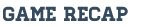 Fenton won 10 out of 12 events in a league victory over Owosso. The highlight of the night was freshman Gracie Olsen's 500 Freestyle, posting a new pool and school record of 5:05.23. The previous record, held by Amber Shalla, has held since 2002.